 Муниципальное бюджетное дошкольное образовательное учреждение детский сад комбинированного вида № 11 «Журавушка»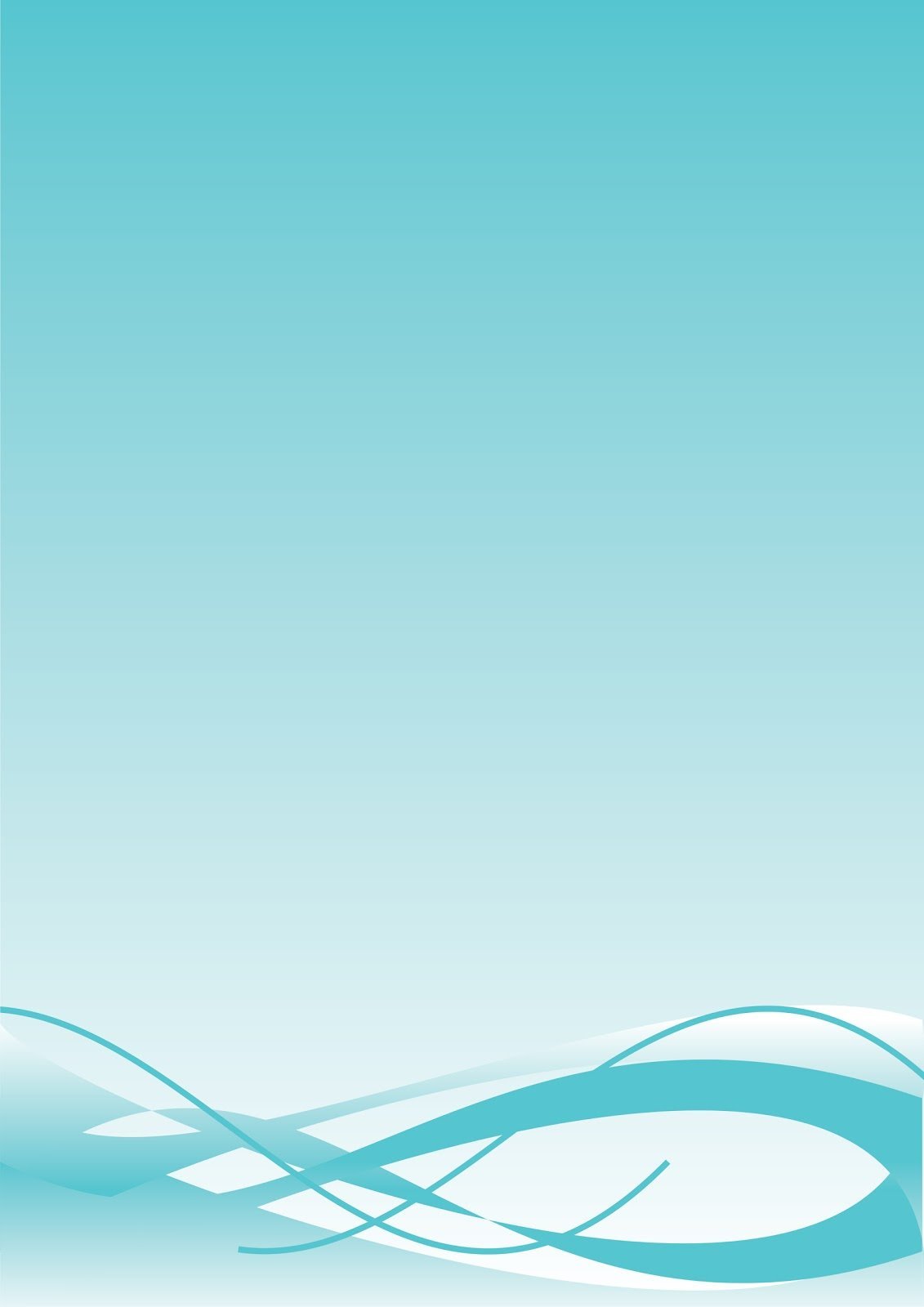 города Ставрополя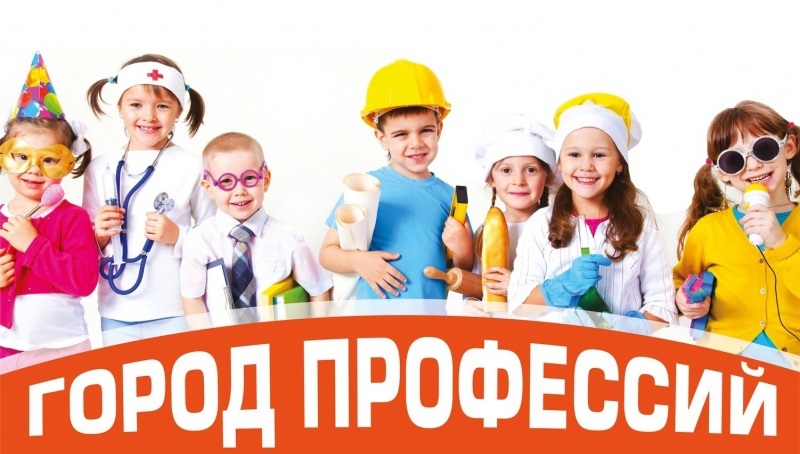 Конспект совместного с родителямивоспитанников мероприятия в подготовительной к школе группев форме игры – викторины«Город профессий»Воспитатель:Захрабян Оксана Тофиковна г. Ставрополь, 2022 г.2Интеграция образовательных областей: социально-коммуникативное развитие, познавательное развитие, речевое развитие, художественно – эстетическое развитие).Цель: повышение познавательного интереса детей к теме: «Профессии» путем создания проблемных ситуаций с помощью вопросов и их обсуждения, расширение представлений детей о мире профессий.Задачи:Образовательные:Формировать умение понять поставленную задачу и решить её.Способствовать	развитию	интегративных	качеств	личности (любознательный, активный; эмоционально - отзывчивый и другие).Закрепить знания детей о профессиях, их взаимосвязи.Развивать умение отвечать полными ответами на вопросы. Воспитательные:Формировать	навыки	сотрудничества,	взаимопонимания, доброжелательности, инициативности.Воспитание коммуникативной культуры.Формирование у детей позитивных установок и уважительного отношения к разным видам профессий.Развивающие:Развивать познавательную активность.Развивать память, внимание, мышление. Используемые технологии:Информационные (компьютерные) технологии.Игровые технологии.Виды	детской	деятельности:	игровая,	познавательная, коммуникативная.Подготовительная работа:Провести беседы с детьми о многообразии профессий, их взаимосвязях.Организовать просмотр с детьми видеороликов о профессиях, результатах труда людей разных профессий.Организовать родителей для участия в игре - викторине.5. Изготовить пособия для мероприятия: эмблемы, грамоты, раздаточный материал для каждого этапа викторины, медиапрезентацию «Город профессий».Материалы и оборудование:Мультимедийная установка.Экран.Столы для участников и жюри.Эмблемы для участников команд, грамоты.Раздаточный материал для каждого этапа викторины.Ход мероприятияВоспитатель: Добрый день! Я очень рада видеть всех на нашей игре – викторине «Город профессий». Вас ожидают занимательные вопросы, иМуниципальное бюджетное дошкольное образовательное учреждениедетский сад комбинированного вида № 11 «Журавушка» города Ставрополя, воспитатель Захрабян Оксана Тофиковна3интересные конкурсы. Но игра наша – это игра-соревнование, поэтому нам не обойтись без строгого и компетентного жюри. Поприветствуем членов нашего жюри:Вопросы будут самые разные. На каждом этапе конкурсной программы жюри присуждает по 1 баллу за каждый правильный ответ.Мы поделись на две команды. Справа от меня команда «Профи», а слева«Мастера».Прежде, чем начнётся наша викторина, предлагаю взглянуть на экран и ознакомиться с картой «города Профессий». Как видите, в нашем городе есть улицы, площади, парки, скверы. Они обозначают этапы нашей игры – викторины. Итак, приглашаю вас совершить виртуальный вояж в город профессий.Итак, 1 остановка «Улица ключевых слов»:а) задание для детей: по перфокартам с картинками, догадайтесь, о какой профессии идет речь:команда «Профи»:(Сковорода, колпак, кастрюля, нож – повар); (Фен, ножницы, расческа, бигуди – парикмахер). команда «Мастера»:(Кисть, палитра, холст, картина – художник); (Белый халат, шприц, градусник, стетоскоп – врач).б) задания для взрослых:Назовите, к какой профессии можно отнести эти слова: Команда «Профи»:Рисунок, проект, план, город, гармония, чертеж, конструкции, строительство, здания, памятники (Архитектор).Земля, природа, поле, теплица, сад, сорта, растения, уход, плоды, зерно, удобрения, урожай (Агроном).Команда «Мастера»:Верстак, рубанок, станок, древесина, мебель, мастерская (Столяр).Газета, новости, современность, люди, оперативность, редакция, факты. (Журналист).Жюри подводит промежуточные итоги.остановка «Проспект пословиц и поговорок»О какой профессии говорят эти пословицы и поговорки?Команда «Профи»:Не игла шьет, а руки. Где шьют, там и порют.Как скроишь, так и тачать станешь (Портной).Тяжело молоту, тяжело и наковальне. Куй железо, пока горячо.Не огонь железо калит, а мех (Кузнец). Команда «Мастера»:Муниципальное бюджетное дошкольное образовательное учреждениедетский сад комбинированного вида № 11 «Журавушка» города Ставрополя, воспитатель Захрабян Оксана Тофиковна4Что в котел положишь, то и вынешь. Кашу маслом не испортишь.Не котел варит, а стряпуха (Повар). Береги землю родную, как мать любимую. Жить – Родине служить.Для Родины своей ни сил, ни жизни не жалей (Военнослужащий).остановка Сквер «Отгадай профессию» а) задания для детей:Команда «Профи»:Вот на краешке с опаской Он железо красит краской, У него в руке ведро,Сам раскрашен он пестро (Маляр).Поёт рожок, поёт рожок! Мы гоним стадо на лужок. Пасём коров мы целый день,Лишь станет жарко – гоним в тень (Пастухи). Команда «Мастера»:Ставят ловких две руки Каблуки на башмаки.И набойки на каблук –Тоже дело этих рук (Сапожник).Мы землю глубоко копаем, И в самой глубине земли Мы людям уголь добываем,Чтоб дом они топить могли (Шахтеры). б) задания для взрослых:Команда «Профи»:Это слово пришло к нам из французского языка и в переводе имеет одно из значений «акробатическая имитация падения в цирке». Работа человека этой профессии – это не только падения, но и масса других сложных и опасных действий, которые выполняются на лошади или в автомобиле, в самолете и поезде (Каскадер).По определению толкового словаря В.И. Даля «…этот человек-купец, торгующий деньгами и денежными бумагами, занимающийся учетом векселей и переводом платежей из одного места и государства в другое и удерживающий за такую услугу оговоренный процент в свою пользу». О ком идет речь? (Банкир).Команда «Мастера»:Название этой профессии происходит от имени древнеримской богини цветов и весеннего цветения. Искусство составлять букеты и цветочные композиции известно с давних времён. Одно из первых руководств по составлению букетов, гирлянд и венков на русском языке было опубликованоМуниципальное бюджетное дошкольное образовательное учреждениедетский сад комбинированного вида № 11 «Журавушка» города Ставрополя, воспитатель Захрабян Оксана Тофиковна5в 1913 году. В настоящее время эта профессия является одной из самых востребованных (Флорист).Его профессия – оставлять следы: линии и росчерки, буквы и виньетки. Он пишет не на бумаге, его материал: стекло, камень, металл, дерево, линолеум. В переводе с французского это слово означает «художник или мастер, занимающийся вырезанием изображений на пластинах из разных твердых материалов» (Гравер).остановка «Площадь Понимай-ка» (по типу игры «Крокодил»).Любой член команды показывает соперникам с помощью пантомимы загаданную профессию, команда соперников отгадывает, затем роли меняются.остановка «Сквер Профессиональный алфавит».Командам дается задание назвать профессию на каждую букву алфавита, чем больше будет букв, на которую названа профессия, тем больше баллов получает команда.остановка «Аллея Категории профессий».Командам предлагаются карточки с названиями профессий, и коробки, в которые нужно разложить эти карточки в соответствии с тем, к какой категории относится профессия по типу взаимоотношения человека и объекта действия. (Предполагаемая дифференциация:«Человек	–	художественный	образ»: скульптор,	портной, кружевница, гончар, фотограф, композитор, пианист, артист, дирижер.«Человек – природа»: лесник, эколог, животновод, садовод.«Человек	–	техника»: электромонтер,	машинист	экскаватора, каменщик, столяр, машинист локомотива, водитель троллейбуса, пилот.«Человек – человек»: официант, парикмахер, адвокат, санитарка.«Человек	–	знаковая	система»:	программист,	чертежник, астроном, телефонист).остановка «Бульвар профессиональных взаимосвязей)Командам предлагается в течение 1 минуты написать, как можно больше слов, связанных с профессией «Воспитатель».После завершения игры - викторины команды просматривают занимательные видеоролики на тему «Все профессии нужны! Все профессии важны!».Жюри подводит итоги, благодарит участников, затем проводится церемония награждения.Муниципальное бюджетное дошкольное образовательное учреждениедетский сад комбинированного вида № 11 «Журавушка» города Ставрополя, воспитатель Захрабян Оксана Тофиковна